Publicado en Barcelona el 11/05/2021 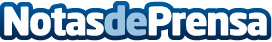 Nace Masterly, una iniciativa sin precedentes para un momento sin precedenteswww.masterlyapp.com es la plataforma de contenidos y de formación online para directivos y empresariosDatos de contacto:Gemma Argilés660 997 214Nota de prensa publicada en: https://www.notasdeprensa.es/nace-masterly-una-iniciativa-sin-precedentes Categorias: Derecho Finanzas Emprendedores E-Commerce Recursos humanos Universidades http://www.notasdeprensa.es